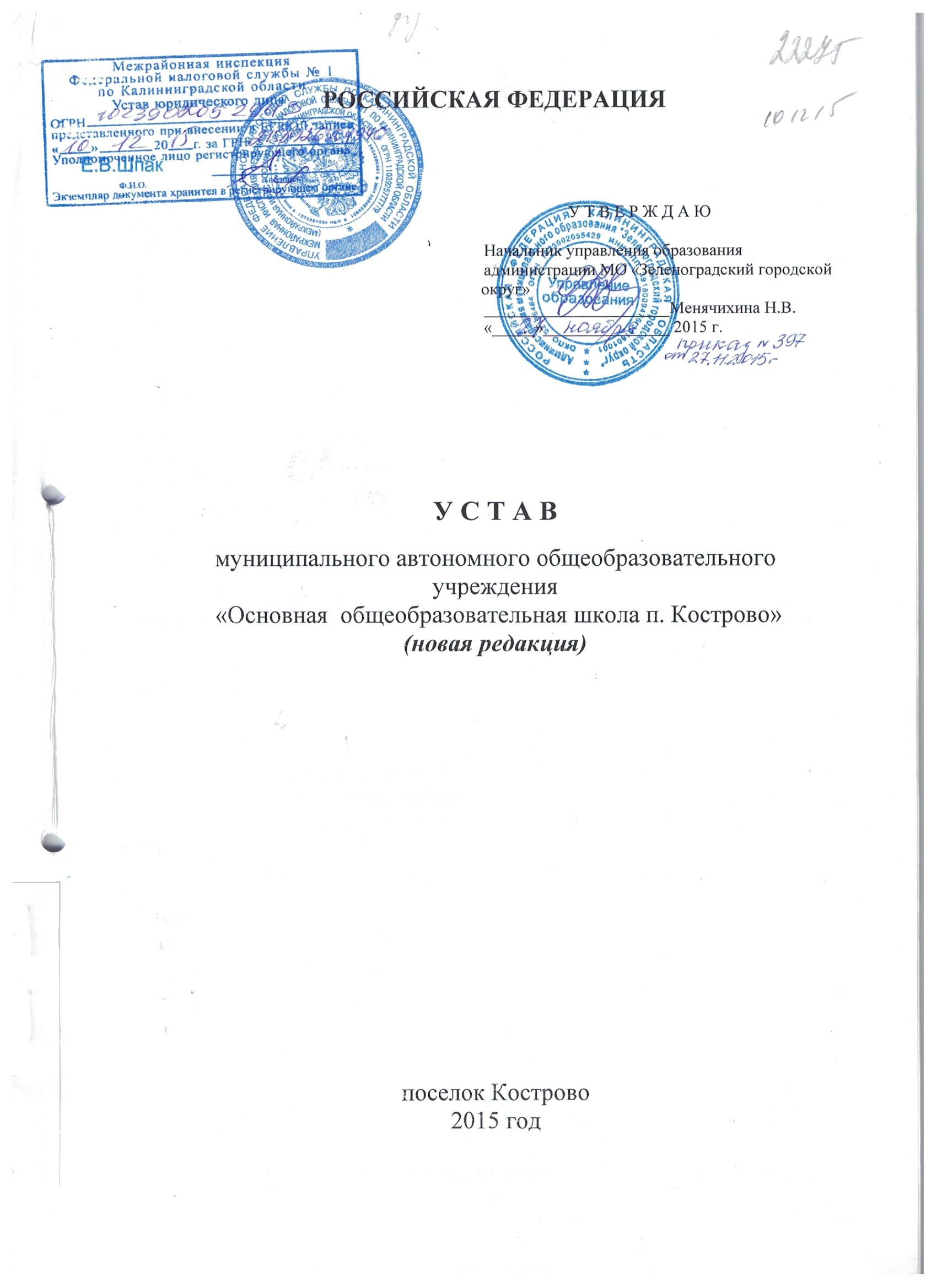 I. ОБЩИЕ ПОЛОЖЕНИЯ1.1. Образовательная организация, созданная в форме, установленной гражданским законодательством для некоммерческих организаций - муниципальное автономное общеобразовательное учреждение «Основная общеобразовательная школа п. Кострово», по типу является общеобразовательной организацией,  осуществляющей в качестве основной цели своей деятельности образовательную деятельность по образовательным программам дошкольного, начального общего, основного общего образования, адаптированным общеобразовательным программам и дополнительным общеобразовательным программам.      1.2. Муниципальное автономное общеобразовательное учреждение «Основная общеобразовательная школа п. Кострово», в дальнейшем именуемое «Учреждение», основанное на праве оперативного управления, создано путем учреждения в соответствии с Федеральным законом «Об автономных учреждениях» от 03.11.2006 № 174-ФЗ, на основании Постановления Главы муниципального образования «Зеленоградский район» и является правопреемником Муниципального общеобразовательного учреждения «Средняя общеобразовательная школа п. Кострово».  1.3. Учреждение по своей организационно-правовой форме является автономным учреждением, по типу – общеобразовательное учреждение.1.4. Настоящий Устав Учреждения принят в соответствии с законодательством Российской Федерации, а также в связи с принятием Федерального закона от 29.12.2012 № 273-ФЗ  «Об образовании в Российской Федерации».1.5. Учреждение осуществляет свою деятельность в соответствии с Конвенцией ООН о правах ребенка, Конституцией Российской Федерации, Федеральным законом от 29.12.2012 № 273-ФЗ "Об образовании в Российской Федерации", Федеральным законом от 12.01.1996 № 7-ФЗ "О некоммерческих организациях", другими федеральными законами и нормативными правовыми актами РФ, законами и иными правовыми актами Калининградской области, нормативными актами органов местного самоуправления муниципального образования «Зеленоградский городской округ», а также настоящим Уставом.1.6. Полное наименование Учреждения: муниципальное автономное  общеобразовательное учреждение «Основная общеобразовательная школа п. Кострово». Сокращенное наименование: МАОУ ООШ п. Кострово.1.7. Учредителем Учреждения является администрация муниципального образования «Зеленоградский городской округ». 1.8. Функции и полномочия учредителя Учреждения в соответствии с федеральными законами, законами Калининградской области, нормативными правовыми актами муниципального образования «Зеленоградский городской округ» осуществляет управление образования администрации муниципального образования «Зеленоградский городской округ», именуемое в дальнейшем Учредитель. Место нахождения учредителя:  238530, Россия, Калининградская область, г. Зеленоградск, ул.    Ленина, д.1.К компетенции Учредителя в области управления Учреждением  относятся:- утверждение Устава Учреждения, внесенных в него изменений;- согласование программы развития Учреждения;- установление и финансовое обеспечение выполнения муниципального задания Учреждения в соответствии с предусмотренной его Уставом основной деятельностью, а также финансовое обеспечение мероприятий, направленных на развитие Учреждения, перечень которых определяется Учредителем;- назначение и увольнение директора, заключение (прекращение) трудового договора;  - назначение и досрочное прекращение полномочий членов наблюдательного совета;- рассмотрение и одобрение предложений директора о создании или ликвидации филиалов Учреждения, открытии или закрытии его представительств;- реорганизация и ликвидация Учреждения, изменение его типа, в том числе утверждение передаточного акта или разделительного баланса, назначение ликвидационной комиссии и утверждение промежуточного и окончательного ликвидационных балансов;- рассмотрение и одобрение предложений директора о внесении Учреждением денежных средств и иного имущества в уставный (складочный) капитал других юридических лиц или передаче этого имущества иным образом другим юридическим лицам в качестве их учредителя или участника (в части внесения недвижимого имущества при наличии рекомендаций наблюдательного совета);- рассмотрение и одобрение предложений директора о распоряжении Учреждением недвижимым имуществом и особо ценным движимым имуществом, закрепленным за ним или приобретенным за счет средств, выделенных Учредителем на приобретение этого имущества при наличии рекомендаций наблюдательного совета;- согласование решений об отнесении имущества Учреждения к категории особо ценного движимого имущества и об исключении имущества Учреждения из категории особо ценного движимого имущества;- согласование решений о закреплении за Учреждением недвижимого имущества и об изъятии данного имущества;- принятие решений об одобрении сделок с имуществом Учреждения, в совершении которых имеется заинтересованность, в случае, если лица, заинтересованные в их совершении, составляют большинство в наблюдательном совете;- осуществление контроля деятельности Учреждения (в пределах компетенции), сбор и обобщение отчетности по формам государственного статистического наблюдения, утвержденным законодательством Российской Федерации, а также формам отчетности, утвержденным  Учреждением;- определение средств массовой информации, в которых Учреждение ежегодно обязано опубликовывать отчеты о своей деятельности и об использовании закрепленного за ним имущества;    - закрепление определенной территории за Учреждением;- осуществление экспертной оценки последствий сдачи в аренду имущества, закрепленного за Учреждением, предшествующей заключению договора аренды;- участие в проведении оценки последствий принятия решения о реорганизации или ликвидации Учреждения;       - принятие иных решений, предусмотренных действующим законодательством.  1.9. Собственником имущества Учреждения является муниципальное образование «Зеленоградский городской округ». Функции и полномочия собственника имущества Учреждения в соответствии с федеральными законами, законами Калининградской области, нормативными правовыми актами муниципального образования «Зеленоградский городской округ» осуществляет  администрация муниципального образования «Зеленоградский городской округ», именуемая в дальнейшем "Собственник". 1.10. Имущество Учреждения закрепляется за ним на праве оперативного управления в соответствии с Гражданским кодексом Российской Федерации и Федеральным законом «Об автономных учреждениях».1.11. В случае реорганизации администрации муниципального образования «Зеленоградский городской округ», права Учредителя переходят к соответствующим правопреемникам.1.12. Учреждение является некоммерческой организацией, созданной  администрацией муниципального образования  «Зеленоградский городской округ»  для выполнения работ, оказания услуг в целях реализации прав граждан на общее образование, гарантии общедоступности и бесплатности общего образования. 1.13. Учреждение выполняет муниципальное задание, которое формируется и утверждается Учредителем.  1.14. Учреждение является юридическим лицом и считается созданным с момента его государственной регистрации в порядке, установленном законодательством,  может от своего имени приобретать и осуществлять имущественные и личные неимущественные права, нести обязанности, быть истцом и ответчиком в суде.1.15. Учреждение имеет самостоятельный баланс, расчетный (лицевой) и иные счета в банках (органах казначейства), круглую печать, содержащую его полное наименование на русском языке, штампы и бланки со своим наименованием.1.16. Учреждение отвечает по своим обязательствам имуществом, находящимся у него на праве оперативного управления, за исключением недвижимого имущества и особо ценного движимого имущества, закрепленных за ним учредителем или приобретенных Учреждением за счет средств, выделенных ему учредителем на приобретение этого имущества. Виды и перечни особо ценного движимого имущества определяются в порядке, установленном администрацией муниципального образования «Зеленоградский городской округ».1.17. Субсидиарная ответственность собственника имущества Учреждения определяется действующим законодательством. Учреждение не отвечает по обязательствам собственника имущества Учреждения.1.18. Доходы Учреждения поступают в его самостоятельное распоряжение и используются им для достижения целей, ради которых оно создано, если иное не предусмотрено настоящим уставом.1.19. Собственник имущества Учреждения не имеет права на получение доходов от осуществления Учреждением приносящей доход деятельности и использования закрепленного за Учреждением имущества.1.20. Учреждение предоставляет информацию о своей деятельности в органы государственной статистики, налоговые органы, иные органы и лицам в соответствии с законодательством Российской Федерации и настоящим Уставом.  1.21. Учреждение формирует открытые и общедоступные информационные ресурсы, содержащие информацию о его деятельности, и обеспечивает доступ к ресурсам посредством размещения их в информационно-телекоммуникационных сетях, в том числе на официальном сайте Учреждения в сети Интернет.1.22. Учреждение самостоятельно в формировании своей структуры, если иное не установлено федеральными законами.         1.23.  В состав Учреждения входит структурное подразделение «Детский сад», сокращенное наименование СП «Детский сад».Фактический адрес: 238548, Россия, Калининградская область, Зеленоградский район, поселок Кострово, улица Школьная, д. 10.Деятельность структурного подразделения осуществляется на основании настоящего Устава и Положения о структурном подразделении «Детский сад». СП «Детский сад» не является юридическим лицом.1.24. Учреждение не имеет филиалов, представительств.1.25. В Учреждении создание и деятельность политических партий, религиозных организаций (объединений) не допускаются.	1.26. Образование носит светский характер.	1.27. Воспитание и обучение ведутся на русском языке. В Учреждении в качестве иностранного языка преподается предусмотренный соответствующей учебной программой английский язык. 	1.28. Образовательная деятельность, осуществляемая Учреждением, подлежит лицензированию в соответствии с законодательством Российской Федерации о лицензировании отдельных видов деятельности с учетом особенностей, установленных Федеральным законом «Об образовании в Российской Федерации». 1.29. Государственная аккредитация образовательной деятельности Учреждения проводится в порядке, установленном законодательством Российской Федерации в области образования.1.30. Учреждение выдает лицам, успешно прошедшим государственную итоговую аттестацию, аттестаты об основном общем образовании  (далее – аттестаты).Право Учреждения на выдачу в установленном порядке аттестатов по аккредитованным образовательным программам основного общего  образования подтверждается свидетельством о государственной аккредитации.Заполненные бланки аттестатов и приложений к ним скрепляются печатью Учреждения.1.31. Место нахождения Учреждения:  Калининградская область, Зеленоградский район, поселок Кострово, улица Школьная,д.10.                 1.32. Медицинское обслуживание обучающихся в Учреждении обеспечивается медицинским персоналом, закрепленным на договорной основе с  МУЗ «Зеленоградская центральная районная больница». Организацию оказания первичной медико-санитарной помощи учащимся осуществляют органы исполнительной власти в сфере здравоохранения. Учреждение обязано предоставить безвозмездно медицинской организации помещение, соответствующее условиям и требованиям для осуществления медицинской деятельности.1.33. Питание учащихся осуществляется Учреждением самостоятельно. Питание осуществляется в специально отведенном помещении. Ответственность за организацию питания возлагается на Учреждение. Расписание занятий Учреждения предусматривает перерыв достаточной продолжительности для питания учащихся.II. ПРЕДМЕТ, ЦЕЛИ, ВИДЫ ДЕЯТЕЛЬНОСТИ И ОБРАЗОВАТЕЛЬНЫЕ ПРОГРАММЫ УЧРЕЖДЕНИЯ2.1. Учреждение осуществляет свою деятельность в соответствии с предметом и целями деятельности, определенными в соответствии с федеральными законами, иными нормативными правовыми актами и настоящим Уставом.2.2. Предметом деятельности Учреждения является оказание услуг (выполнение работ) по основным общеобразовательным программам дошкольного , начального общего, основного общего образования, адаптированным общеобразовательным программам и дополнительным общеобразовательным программам. 2.3.  Целями деятельности Учреждения являются:- формирование личности учащегося, развитие его индивидуальных способностей, положительной мотивации и умений в учебной деятельности (овладение чтением, письмом, счетом, основными навыками учебной деятельности, элементами теоретического мышления, простейшими навыками самоконтроля, культурой поведения и речи, основами личной гигиены и здорового образа жизни) (начальное общее образование).- становление и формирование личности учащегося (формирование нравственных убеждений, эстетического вкуса и здорового образа жизни, высокой культуры межличностного и межэтнического общения, овладение основами наук, государственным языком Российской Федерации, навыками умственного и физического труда, развитие склонностей, интересов, способности к социальному самоопределению) (основное общее образование).- дальнейшее становление и формирование личности учащегося, развитие интереса к познанию и творческих способностей учащегося, формирование навыков самостоятельной учебной деятельности на основе индивидуализации и профессиональной ориентации содержания среднего общего образования, подготовку учащегося к жизни в обществе, самостоятельному жизненному выбору, продолжению образования и началу   профессиональной деятельности (среднее общее образование).- формирование и развитие творческих способностей детей, удовлетворение их индивидуальных потребностей в интеллектуальном, нравственном и физическом совершенствовании, формирование культуры здорового и безопасного образа жизни, укрепление здоровья, а также организация их свободного времени, обеспечение их адаптации к жизни в обществе, профессиональной ориентации, выявление и поддержка детей, проявивших выдающиеся способности (дополнительные общеобразовательные программы).2.4. . Учреждение реализует следующие образовательные программы:I	уровень образования - образовательные программы дошкольного образования;уровень - образовательные программы начального общего образования (нормативный срок освоения 4 года);уровень - образовательные программы основного общего образования (нормативный срок освоения 5 лет);    2.4.1. Учреждение реализует адаптированные общеобразовательные программы, а также дополнительные общеобразовательные программы технической, естественнонаучной, физкультурно-спортивной, художественной, туристско-краеведческой, социально-педагогической направленности.    2.5. Учреждение вправе осуществлять иные виды деятельности, не являющиеся основными видами деятельности, лишь постольку, поскольку это служит достижению целей, ради которых оно создано, и соответствующие указанным целям: - организация отдыха и оздоровления детей в каникулярное время;     - мероприятия и др.     2.6. Муниципальное задание для Учреждения формируется и утверждается Учредителем в соответствии с видами деятельности, определенными настоящим Уставом.      2.7. Учреждение не вправе отказаться от выполнения муниципального задания.     2.8. Уменьшение объема субсидии, предоставленной на выполнение муниципального задания, в течение срока его выполнения осуществляется только при соответствующем изменении муниципального задания.     2.9. К компетенции  Учреждения относятся:1) разработка и принятие правил внутреннего распорядка учащихся, правил внутреннего трудового распорядка, иных локальных нормативных актов;2) материально-техническое обеспечение образовательной деятельности, оборудование помещений в соответствии с государственными и местными нормами и требованиями, в том числе в соответствии с федеральными государственными образовательными стандартами, федеральными государственными требованиями, образовательными стандартами;3) предоставление Учредителю и общественности ежегодного отчета о поступлении и расходовании финансовых и материальных средств, а также отчета о результатах самообследования;4) установление штатного расписания;  5) прием на работу работников, заключение с ними и расторжение трудовых договоров, распределение должностных обязанностей, создание условий и организация дополнительного профессионального образования работников;6) разработка и утверждение образовательных программ Учреждения;7) разработка и утверждение по согласованию с Учредителем программы развития Учреждения;  8) прием учащихся в Учреждение;9) определение списка учебников в соответствии с утвержденным федеральным перечнем учебников, рекомендованных к использованию при реализации имеющих государственную аккредитацию образовательных программ начального общего, основного общего, среднего общего образования организациями, осуществляющими образовательную деятельность, а также учебных пособий, допущенных к использованию при реализации указанных образовательных программ такими организациями;10) осуществление текущего контроля успеваемости и промежуточной аттестации учащихся, установление их форм, периодичности и порядка проведения;11) индивидуальный учет результатов освоения учащимися образовательных программ, а также хранение в архивах информации об этих результатах на бумажных и (или) электронных носителях;12) использование и совершенствование методов обучения и воспитания, образовательных технологий, электронного обучения;13) проведение самообследования, обеспечение функционирования внутренней системы оценки качества образования;14) создание необходимых условий для охраны и укрепления здоровья, организации питания учащихся и работников Учреждения;15) создание условий для занятия учащимися физической культурой и спортом;16) приобретение или изготовление бланков документов об образовании и (или) о квалификации;17) установление требований к одежде учащихся;  18) содействие деятельности общественных объединений учащихся, родителей (законных представителей) несовершеннолетних учащихся, осуществляемой в Учреждении и не запрещенной законодательством Российской Федерации;19) организация научно-методической работы, в том числе организация и проведение научных и методических конференций, семинаров;20) обеспечение создания и ведения официального сайта Учреждения в сети Интернет;21) иные вопросы в соответствии с законодательством Российской Федерации.         2.10. Учреждение разрабатывает образовательные программы в соответствии с федеральными государственными образовательными стандартами и с учетом соответствующих примерных основных образовательных программ.       2.11. Обучение в  Учреждении, с учетом потребностей, возможностей личности и в зависимости от объема обязательных занятий педагогического работника с учащимися осуществляется в очной, очно-заочной или заочной форме, в том числе с использованием дистанционных образовательных технологий.  Допускается сочетание различных форм получения образования. Продолжительность обучения определяется основными образовательными программами и учебными планами.       2.12. Обучение в Учреждении по индивидуальному учебному плану, в том числе ускоренное обучение, в пределах осваиваемой образовательной программы осуществляется в порядке, установленном локальными нормативными актами Учреждения.2.13. Обучение  на дому для учащихся, нуждающихся в длительном лечении, а также детей-инвалидов, которые по состоянию здоровья не могут посещать Учреждение, осуществляется на основании заключения медицинской организации и письменного обращения родителей (законных представителей) в порядке, установленном действующим законодательством.       2.14. Учреждение обязано осуществлять свою деятельность в соответствии с законодательством об образовании, в том числе:1) обеспечивать реализацию в полном объеме образовательных программ, соответствие качества подготовки учащихся установленным требованиям, соответствие применяемых форм, средств, методов обучения и воспитания возрастным, психофизическим особенностям, склонностям, способностям, интересам и потребностям учащихся;2) создавать безопасные условия обучения, воспитания учащихся, присмотра и ухода за учащимися, их содержания в соответствии с установленными нормами, обеспечивающими жизнь и здоровье учащихся, работников Учреждения;3) соблюдать права и свободы учащихся, родителей (законных представителей) несовершеннолетних учащихся, работников Учреждения.        2.15. Учреждение несет ответственность в установленном законодательством Российской Федерации порядке за невыполнение или ненадлежащее выполнение функций, отнесенных к его компетенции, за реализацию не в полном объеме образовательных программ в соответствии с учебным планом, качество образования своих выпускников, а также за жизнь и здоровье учащихся, работников Учреждения. За нарушение или незаконное ограничение права на образование и предусмотренных законодательством об образовании прав и свобод учащихся, родителей (законных представителей) несовершеннолетних учащихся, нарушение требований к организации и осуществлению образовательной деятельности Учреждения и его должностные лица несут административную ответственность в соответствии с Кодексом Российской Федерации об административных правонарушениях.        2.16. Учреждение может осуществлять приносящую доход деятельность лишь постольку, поскольку это служит достижению целей, ради которых оно создано и соответствует указанным целям.Такой деятельностью являются:- платные образовательные услуги (обучение за счет средств физических и (или) юридических лиц);- присмотр и уход за учащимися;        - приносящее прибыль производство товаров и услуг, отвечающих целям создания Учреждения.Учреждение ведет учет доходов и расходов по приносящей доходы деятельности.Доходы, полученные от приносящей доход деятельности, и приобретенное за счет этих доходов имущество поступают в самостоятельное распоряжение Учреждения       2.17. В интересах достижения целей, предусмотренных настоящим Уставом, Учреждение может создавать другие некоммерческие организации и вступать в ассоциации и союзы.ИМУЩЕСТВО, ФИНАНСОВО-ХОЗЯЙСТВЕННАЯ ДЕЯТЕЛЬНОСТЬ УЧРЕЖДЕНИЯ         3.1. Имущество закрепляется за Учреждением » Собственником на праве оперативного управления и отражается на его самостоятельном балансе.	3.2. Недвижимое имущество, закрепленное за Учреждением или приобретенное Учреждением за счет средств, выделенных Учредителем на приобретение этого имущества, а также находящееся у Учреждения особо ценное движимое имущество подлежит обособленному учету в установленном порядке.	3.3. Учреждение без согласия Учредителя и Собственника  не вправе распоряжаться недвижимым имуществом и особо ценным движимым имуществом, закрепленным за ним Собственником или приобретенным Учреждением за счет средств, выделенных ему в установленном порядке из городского бюджета на приобретение этого имущества. Особо ценным движимым имуществом считается имущество, без которого осуществление Учреждением своей уставной деятельности будет существенно затруднено. Виды такого имущества определяются в порядке, установленном администрацией  муниципального образования «Зеленоградский городской округ», распоряжением Собственника, согласованным с Учредителем. Сделки, совершенные Учреждением с нарушением требований данного пункта Устава, являются ничтожными.	3.4. Распоряжение Собственника  об отнесении имущества к категории особо ценного движимого имущества принимается одновременно с принятием решения о закреплении указанного имущества за Учреждением или о выделении средств на его приобретение.	3.5. Учреждение вправе с согласия Учредителя и Собственника  вносить  недвижимое имущество, закрепленное за Учреждением или приобретенное Учреждением за счет средств, выделенных ему Учредителем на приобретение этого имущества, а также находящееся у Учреждения особо ценное движимое имущество в уставной  (складочный) капитал других юридических лиц или иным образом передавать это имущество другим юридическим лицам в качестве их учредителя или участника.	3.6. Земельный участок, необходимый для выполнения Учреждением своих уставных задач, предоставляется ему на праве постоянного (бессрочного) пользования.	3.7. Объекты культурного наследия (памятники истории и культуры) народов Российской Федерации, культурные ценности, природные ресурсы (за исключением земельных участков), ограниченные для использования в гражданском обороте или изъятые из гражданского оборота, закрепляются за Учреждением на условиях и порядке, которые определяются федеральными законами и иными нормативными правовыми актами Российской Федерации.	3.8. Источниками формирования имущества Учреждения в денежной и иных формах являются:- имущество, закрепленное за Учреждением на праве оперативного управления; - субсидии из городского бюджета;- финансовое обеспечение мероприятий, направленных на развитие Учреждения, перечень которых определяется Учредителем;- средства, полученные Учреждением, от приносящей доход деятельности;- добровольные имущественные взносы и пожертвования;- доходы, получаемые от сдачи в аренду с согласия Учредителя и Комитета  имущества, закрепленного за Учреждением на праве оперативного управления;- дивиденды (доходы, проценты), получаемые по акциям, облигациям, другим ценным бумагам и вкладам;-  выручка от реализации товаров, работ, услуг;- ассигнования бюджета Калининградской области;- иные источники, не противоречащие действующему законодательству.3.9.  Права собственника имущества Учреждения.     	3.9.1. Собственник в рамках предоставленных полномочий в отношении Учреждения:закрепляет имущество за Учреждением на праве оперативного управления, прекращает право оперативного управления посредством изъятия имущества у Учреждения;определяет перечень особо ценного движимого имущества, закрепляемого за Учреждением, дает согласие на распоряжение недвижимым имуществом и особо ценным движимым имуществом;рассматривает и одобряет предложения директора о совершении сделок с имуществом Учреждения в случаях, если в соответствии с Федеральным законом «Об автономных учреждениях» для совершения таких сделок требуется согласие Учредителя;обращается в суд с исками о признании недействительными сделок с имуществом Учреждения;дает согласие на участие Учреждения в иных организациях, в том числе на внесение денежных средств и иного имущества в уставные (складочные) капиталы и иную передачу имущества этим юридическим лицам в качестве их учредителя или участника;согласовывает передаточные акты, разделительные балансы при реорганизации, промежуточные и окончательные ликвидационные балансы при ликвидации Учреждения;требует проведения заседаний наблюдательного совета, вносит предложения на рассмотрение наблюдательного совета;обеспечивает прием в казну муниципального образования «Зеленоградский городской округ» имущества Учреждения, оставшегося после удовлетворения требований кредиторов, а также имущества, на которое в соответствии с федеральными законами не может быть обращено взыскание по обязательствам Учреждения, передаваемого ликвидационной комиссией;принимает решения по иным вопросам, предусмотренным Федеральным законом «Об автономных учреждениях», входящим в установленную сферу деятельности Комитета. 3.9.2. Учредитель совместно с Собственником осуществляют контроль за деятельностью Учреждения (в пределах своей компетенции): Собственник – в отношении использовании имущества, закрепленного за Учреждением на праве оперативного управления, а Учредитель за соблюдением законодательства в области образования, использованием финансовых средств, а также осуществляют сбор и обобщение отчетности по формам государственного статистического наблюдения, утвержденным законодательством Российской Федерации, а также по формам отчетности, утвержденным постановлением главы администрации муниципального образования «Зеленоградский городской округ».3.10. При ликвидации Учреждения его имущество после удовлетворения требований кредиторов направляется на цели развития образования муниципального образования «Зеленоградский городской округ».         IV. СТРУКТУРА  УПРАВЛЕНИЯ УЧРЕЖДЕНИЕМ4.1. Управление Учреждением осуществляется в соответствии с законодательством Российской Федерации, на основе сочетания принципов единоначалия и коллегиальности.4.2. Единоличным исполнительным органом Учреждения является  директор, который осуществляет руководство деятельностью Учреждения.  4.2.1. Директор Учреждения назначается Учредителем.  4.2.2. Кандидаты на должность директора Учреждения должны иметь высшее образование и соответствовать квалификационным требованиям, указанным в квалификационном справочнике.  4.2.3. Запрещается занятие должности директора Учреждения лицами, которые не допускаются к педагогической деятельности по основаниям, установленным трудовым законодательством.4.2.4. Кандидаты на должность директора и директор Учреждения проходят обязательную аттестацию. Порядок и сроки проведения аттестации кандидатов на должность директора и директора Учреждения устанавливаются органом местного самоуправления.   4.2.5. Должностные обязанности директора Учреждения не могут исполняться по совместительству.4.3. Права и обязанности директора.4.3.1. Директор имеет право на:    а) осуществление действий без доверенности от имени Учреждения;    б) выдачу доверенности, совершение иных юридически значимых действий;    в) открытие (закрытие) в установленном порядке счетов Учреждения;    г) осуществление  в  установленном порядке приема на работу работниковУчреждения, а также заключение, изменение и расторжение трудовых договоров с ними;    д) распределение обязанностей  между своими заместителями, а в случае необходимости - передачу им части своих полномочий в установленном порядке;    е) утверждение в установленном порядке структуры и штатного расписания Учреждения, принятие локальных нормативных актов;      ж) ведение коллективных переговоров и заключение коллективных договоров;    з) поощрение работников Учреждения;    и) привлечение работников Учреждения к дисциплинарной и материальной ответственности в соответствии с законодательством Российской Федерации;    к) решение иных вопросов, отнесенных законодательством Российской Федерации, настоящим уставом и трудовым договором к компетенции директора;    л) получение своевременно и в полном объеме заработной платы;    м) предоставление ежегодного оплачиваемого отпуска;    н) повышение квалификации.4.3.2. Директор обязан:    а) соблюдать при исполнении должностных обязанностей требования законодательства Российской Федерации, законодательства субъекта Российской Федерации, нормативных правовых актов органов местного самоуправления, устава, коллективного договора, локальных нормативных актов и трудового договора;    б) обеспечить системную образовательную (учебно-воспитательную) и административно-хозяйственную (производственную) работу Учреждения;     в) обеспечить реализацию федерального государственного образовательного стандарта, федеральных государственных требований; сформировать контингенты учащихся (воспитанников, детей), обеспечить охрану их жизни и здоровья во время образовательного процесса, соблюдать права и свободы учащихся и работников Учреждения в установленном законодательством Российской Федерации порядке;   г) определять стратегию, цели и задачи развития  Учреждения, принимать решения о программном планировании его работы, участии  Учреждения в различных программах и проектах, обеспечивать соблюдение требований, предъявляемых к условиям образовательного процесса, образовательным программам, результатам деятельности  Учреждения и к качеству образования, непрерывное повышение качества образования в  Учреждении;д) совместно с педагогическим советом и общественными организациями осуществлять разработку, утверждение и реализацию программ развития Учреждения, образовательной программы Учреждения, учебных планов, учебных программ курсов, дисциплин, годовых календарных учебных графиков и правил внутреннего трудового распорядка Учреждения и других нормативных локальных актов Учреждения;е) создавать условия для внедрения инноваций, обеспечивать формирование и реализацию инициатив работников Учреждения, направленных на улучшение работы Учреждения и повышение качества образования, поддерживать благоприятный морально-психологический климат в коллективе;ж) обеспечить целевое и эффективное использование денежных средств Учреждения, а также имущества, переданного Учреждению в оперативное управление в установленном порядке;з) обеспечить работникам Учреждения безопасные условия труда, соответствующие государственным нормативным требованиям охраны труда, а также социальные гарантии в соответствии с законодательством Российской Федерации;  	и) обеспечить выполнение требований законодательства Российской Федерации по гражданской обороне и мобилизационной подготовке, а также по пожарной безопасности;к) обеспечить эффективное взаимодействие и сотрудничество с органами государственной власти, местного самоуправления, организациями, общественностью, родителями (законными представителями), гражданами;л) обеспечить представление Учредителю ежегодного отчета о поступлении, расходовании финансовых и материальных средств и публичного отчета о деятельности  Учреждения в целом;м) представлять Учредителю в установленном порядке сведения о своих доходах, об имуществе и обязательствах имущественного характера, а также о доходах, об имуществе и обязательствах имущественного характера своих супруги (супруга) и несовершеннолетних детей;н) выполнять иные обязанности, предусмотренные законодательством Российской Федерации и трудовым договором.4.4. Директор самостоятельно осуществляет руководство деятельностью Учреждения в соответствии с законодательством Российской Федерации, законодательством субъекта Российской Федерации, нормативными правовыми актами органов местного самоуправления, настоящим уставом, коллективным договором, локальными нормативными актами, трудовым договором, за исключением вопросов, принятие решений по которым отнесено законодательством Российской Федерации к ведению иных органов и должностных лиц.4.5. Директор является членом общего собрания работников Учреждения, педагогического совета, управляющего совета.Директор вправе участвовать в заседаниях коллегиальных органов управления (наблюдательного совета), предусмотренных настоящим уставом, с правом совещательного голоса. 4.6. Директор несет ответственность за руководство образовательной, научной, воспитательной работой и организационно-хозяйственной деятельностью Учреждения. 4.7. В Учреждении формируются коллегиальные органы управления, к которым относятся: - общее собрание работников;- наблюдательный совет;- управляющий совет;- педагогический совет.Коллегиальные органы Учреждения, предусмотренные настоящим уставом, не обладают самостоятельным правом выступления от имени Учреждения. Все иные лица вправе выступать от имени Учреждения лишь на основании доверенности, выданной директором в установленном порядке.4.8. Общее собрание работников.4.8.1.Общее собрание работников  Учреждения (далее — Собрание) является постоянно действующим высшим органом коллегиального управления. В заседании Собрания имеют право принимать участие все работники Учреждения. 4.8.2.Собрание созывается по мере надобности, но не реже одного раза в год. Инициатором созыва Собрания может быть учредитель, директор, профессиональный союз или не менее одной трети работников.Срок полномочий общего собрания работников – неопределенный срок. 4.8.3.Ведение Собрания осуществляет заведующий. Заведующий              вправе привлекать к участию в Собрании любых юридических и (или) физических лиц. Заседание Собрания правомочно, если на нем присутствует более половины работников Учреждения.     4.8.4.Решения Собрания принимаются открытым голосованием простым большинством голосов присутствующих на заседании. В случае равенства голосов решающим является голос заведующего. В случае если директор не согласен с решением Собрания, он выносит вопрос на рассмотрение учредителя.     4.8.5.Компетенция общего собрания работников:-разработка и согласование локальных актов Учреждения, затрагивающие права и законные интересы работников Учреждения;-рассмотрение и обсуждение вопросов стратегии развития   Учреждения;-обсуждение вопросов состояния трудовой дисциплины в Учреждения и мероприятиях по ее укреплению, рассмотрение фактов нарушения трудовой дисциплины работниками Учреждения; -рассмотрение вопросов охраны и безопасных условий труда работников, охраны жизни и здоровья воспитанников Учреждения;   -избрание представителей от работников в наблюдательный совет.  4.9. Наблюдательный совет. 	4.9.1. В Учреждении создается наблюдательный совет из 5 членов.	4.9.2. В состав наблюдательного совета входят:-   представители Учредителя Учреждения – 1 человек;- представители исполнительного органа государственной власти или представители органа самоуправления – 1 человек; - представители  Учреждения, избираемые общим собранием  трудового коллектива – 2 человека;-  представители  общественности – 1 человек.	4.9.3.Срок полномочий наблюдательного совета составляет пять лет.	4.9.4.Одно и то же лицо может быть членом наблюдательного совета  неограниченное число раз.	4.9.5. Директор и его заместители не могут быть членами наблюдательного совета. Членами наблюдательного совета не могут быть лица, имеющие неснятую или непогашенную судимость.	4.9.6. Учреждение не вправе выплачивать членам наблюдательного совета  вознаграждение за выполнение ими своих обязанностей, за исключением компенсации документально подтвержденных расходов, непосредственно связанных с участием в работе наблюдательного совета.	4.9.7. Члены наблюдательного совета могут пользоваться услугами Учреждения только на равных условиях с другими гражданами.	4.9.8. Решение о назначении членов наблюдательного совета  или досрочном прекращении их полномочий принимается Учредителем.	4.9.9. Полномочия члена наблюдательного совета могут быть прекращены досрочно:по просьбе члена наблюдательного совета;в случае невозможности исполнения членом наблюдательного совета своих обязанностей по состоянию здоровья или по причине его отсутствия в месте нахождения Учреждения в течение четырех месяцев;в случае привлечения члена наблюдательного совета к уголовной ответственности.	4.9.10. Полномочия члена наблюдательного совета, являющегося представителем органа местного самоуправления или муниципального органа управления образования и состоящего с этим органом в трудовых отношениях:прекращаются досрочно в случае прекращения трудовых отношений;могут быть прекращены досрочно по представлению органа местного самоуправления или муниципального органа управления образования.	4.9.11. Вакантные места, образовавшиеся в наблюдательном совете в связи со смертью или с досрочным прекращением полномочий его членов, замещаются на оставшийся срок полномочий наблюдательного совета на основании приказа Учредителя.	4.9.12. Председатель наблюдательного совета избирается на срок полномочий наблюдательного совета членами наблюдательного совета из их числа простым большинством голосов от общего числа голосов членов наблюдательного совета.	4.9.13. Представитель работников Учреждения не может быть избран председателем наблюдательного совета.	4.9.14. Наблюдательный совет в любое время вправе переизбрать своего председателя.	4.9.15. Председатель наблюдательного совета организует работу наблюдательного совета, созывает его заседания, председательствует на них и организует ведение протокола.	4.9.16. В отсутствие председателя наблюдательного совета его функции осуществляет старший по возрасту член наблюдательного совета, за исключением представителей от работников Учреждения.4.10. Компетенция наблюдательного совета:4.10.1. Наблюдательный совет рассматривает:1) предложения Учредителя или директора о внесении изменений в Устав Учреждения;2) предложения Учредителя или директора о создании и ликвидации филиалов Учреждения, об открытии и закрытии его представительств;3) предложения Учредителя или директора о реорганизации Учреждения или о его ликвидации;4) предложения Учредителя или директора об изъятии имущества, закрепленного за Учреждением на праве оперативного управления;5) предложения директора об участии Учреждения в других юридических лицах, в том числе о внесении денежных средств и иного имущества в уставный (складочный) капитал других юридических лиц или передаче такого имущества иным образом другим юридическим лицам, в качестве учредителя или участника; 6) проект плана финансово-хозяйственной деятельности Учреждения;7) по представлению директора проекты отчетов о деятельности Учреждения и об использовании его имущества, об исполнении плана его финансово-хозяйственной деятельности, годовую бухгалтерскую отчетность Учреждения;8) предложения директора о совершении сделок по распоряжению имуществом, которым в соответствии с законодательством, не вправе распоряжаться самостоятельно;9) предложения директора о совершении крупных сделок;10) предложения директора о совершении сделок, в которых имеется заинтересованность;11) предложения  директора о выборе кредитных организаций, в которых Учреждение может открыть банковские счета;12) вопросы проведения аудита годовой бухгалтерской отчетности Учреждения и утверждения аудиторской организации (если проведение аудита для Учреждения предусмотрено действующим законодательством).4.10.2. Наблюдательный совет утверждает положение о закупке в случае, если заказчиком выступает Учреждение.4.10.3. По вопросам, указанным в подпунктах 1-4 и 8 пункта 4.10.1. настоящего Устава, наблюдательный совет дает рекомендации. Учредитель  принимает по этим вопросам решения (в форме приказа) после рассмотрения рекомендаций наблюдательного совета.4.10.4. По вопросу, указанному в подпункте 6 пункта 4.10.1. настоящего Устава наблюдательный совет дает заключение, копия которого направляется Учредителю. По вопросу, указанному в подпункте 5 и 11 пункта 4.10.1. настоящего Устава наблюдательный совет дает заключение. Директор принимает по этим вопросам решения после рассмотрения заключений наблюдательного совета.4.10.5. Документы, представляемые в соответствии с подпунктом 7 пункта  4.10.1. настоящего Устава, утверждаются наблюдательным советом. Копии указанных документов направляются Учредителю.4.10.6. По вопросам, указанным в подпунктах 9, 10, 12 пункта 4.10.1. настоящего Устава, наблюдательный совет принимает решения, обязательные для директора.4.10.7. Рекомендации и заключения по вопросам, указанным в подпунктах 1-8 и  11 пункта 4.10.1. настоящего Устава, даются большинством голосов от общего числа голосов членов наблюдательного совета. 4.10.8. Решения по вопросам, указанным в подпунктах 9 и 12 пункта 4.10.1. настоящего Устава, принимается наблюдательным советом большинством в две трети голосов от общего числа голосов членов наблюдательного совета.4.10.9. Решение по вопросу, указанному в подпункте 10 пункта 4.10.1. настоящего Устава, принимается наблюдательным советом в порядке, установленном частями 1 и 2 статьи 17 Федерального закона «Об автономных учреждениях».4.10.10. Вопросы, относящиеся к компетенции наблюдательного совета в соответствии с пунктом 4.10.1. настоящего Устава, не могут быть переданы на рассмотрение других коллегиальных органов управления Учреждения.4.10.11. По требованию наблюдательного совета или любого из его членов другие коллегиальные органы управления Учреждением обязаны предоставить информацию по вопросам, относящимся к компетенции наблюдательного совета. 4.11. Порядок проведения заседаний наблюдательного совета.4.11.1. Заседания наблюдательного совета проводятся по мере необходимости, но не реже одного раза в квартал. 4.11.2. Заседание наблюдательного совета созывается его председателем по собственной инициативе, по требованию Учредителя, члена наблюдательного совета или заведующего. 4.11.3. Секретарь наблюдательного совета извещает членов наблюдательного совета о предстоящем заседании не позднее чем за 7 календарных дней до даты заседания. В извещении указываются место и время заседания, повестка дня.4.11.4. В заседании наблюдательного совета вправе участвовать директор. Иные, приглашенные председателем наблюдательного совета, лица могут участвовать в заседании наблюдательного совета, если против их присутствия не возражает более чем одна треть от общего числа членов наблюдательного совета.4.11.5. Заседание наблюдательного совета является правомочным, если все члены наблюдательного совета извещены о времени и месте его проведения и на заседании присутствуют более половины членов наблюдательного совета. Передача членом наблюдательного совета своего голоса другому лицу не допускается.4.11.6. Каждый член наблюдательного совета имеет при голосовании один голос. В случае равенства голосов решающим является голос председателя наблюдательного совета.4.11.7. Первое заседание наблюдательного совета после его создания, а также первое заседание нового состава наблюдательного совета созывается по требованию Учредителя. До избрания председателя наблюдательного совета на таком заседании председательствует старший по возрасту член наблюдательного совета, за исключением представителя от работников Учреждения.       4.12. Управляющий совет.Управляющий совет является коллегиальным органом управления, который избирается на 2 года и состоит из представителей обучающихся, их родителей (законных представителей), педагогических работников и представителя Учредителя. Управляющий совет создается в составе 5человек.      4.12.1. Члены управляющего совета из числа родителей (законных представителей) обучающихся избираются на заседании общешкольного родительского комитета. Общее количество членов управляющего совета, избираемых от родителей (законных представителей), не может быть меньше одной трети и больше половины общего числа членов совета. Члены управляющего совета из числа работников избираются общим собранием работников Учреждения. Количество членов управляющего совета из числа работников Учреждения не может превышать одной трети общего числа членов управляющего совета. При этом не менее чем 2/3 из них должны являться педагогическими работниками Учреждения. Управляющий совет избирает из своего состава председателя, который руководит работой управляющего совета, проводит его заседания и подписывает решения.4.12.2. Заседания управляющего совета является правомочным, если в нем участвуют не менее половины его членов, а решение считается принятым, если за него проголосовало не менее половины присутствующих членов управляющего совета.4.12.3. В случае выбытия членов управляющего совета проводятся довыборы из числа участников образовательного процесса от соответствующей категории до окончания срока полномочий управляющего совета данного созыва. Также через кооптацию восполняется количество членов управляющего совета при выбытии кооптированного члена управляющего совета.4.12.4. В состав управляющего совета по должности входит директор, однако он не может быть избран председателем управляющего совета.4.12.5. Управляющий совет собирается председателем по мере надобности, но не менее двух раз в год.4.12.6. К компетенции управляющего совета относится:определение основных направлений развития Учреждения;повышение эффективности финансово-экономической деятельности, участие в распределении средств стимулирующей части фонда оплаты труда работников Учреждения;осуществление общественного контроля за деятельностью Учреждения;содействие созданию в Учреждении оптимальных условий и форм организации образовательного процесса;утверждение профилей обучения (по представлению директора после обсуждения на педагогическом совете);утверждение плана развития Учреждения;содействие привлечению внебюджетных средств для обеспечения деятельности и развития Учреждения, согласование направлений и порядка их расходования, а также контроль за их расходованием.      4.13. Педагогический совет.В целях развития и совершенствования учебно-воспитательного процесса, повышения профессионального мастерства и творческого роста педагогических работников в Учреждении действует педагогический совет - коллегиальный орган, объединяющий педагогических работников Учреждения.4.13.1. Педагогический совет созывается директором по мере необходимости, но не реже четырех раз в год. Внеочередные заседания педагогического совета проводятся по требованию не менее одной трети педагогических работников Учреждения.4.13.2. Решение педагогического совета является правомочным, если на его заседании присутствовало не менее половины педагогических работников Учреждения и если за него проголосовало более половины присутствовавших педагогов. Решения педагогического совета реализуются приказами директора. Процедура голосования определяется педагогическим советом.4.13.3. Педагогический совет под председательством директора:обсуждает и производит выбор различных вариантов содержания образования, форм, методов учебно-воспитательного процесса и способов их реализации;определяет список учебников в соответствии с утвержденными федеральными перечнями учебников, рекомендованных или допущенных к использованию в образовательном процессе в имеющих государственную аккредитацию и реализующих образовательные программы общего образования образовательных учреждениях, а также учебных пособий, допущенных к использованию в образовательном процессе в таких образовательных учреждениях;организует работу по повышению квалификации педагогических работников, развитию их творческих инициатив;принимает решение о проведении в данном календарном году промежуточной аттестации в форме экзаменов или зачетов; принимает решение о переводе обучающегося в следующий класс, условном переводе в следующий класс, а также по согласованию с родителями (законными представителями) обучающегося о его оставлении на повторное обучение в том же классе или продолжении обучения в иных формах;утверждает годовой план Учреждения, учебные программы;принимает решение о представлении педагогических работников к присуждению отраслевых наград и почетных званий;обсуждает годовой календарный учебный график;принимает решение о выдаче выпускникам аттестата с отличием, о награждении выпускников Учреждения похвальной грамотой «За особые успехи в изучении отдельных предметов»;принимает решение об исключении обучающихся из Учреждения;делегирует представителей педагогического коллектива в управляющий совет.4.13.4. Срок полномочий педагогического совета – неопределенный срок.4.14. В целях учета мнения учащихся, родителей (законных представителей) несовершеннолетних учащихся по вопросам управления и при принятии Учреждением локальных нормативных актов, затрагивающих их права и законные интересы, по инициативе учащихся, родителей (законных представителей) несовершеннолетних учащихся в Учреждении: созданы ученический совет, общешкольный родительский комитет родителей (законных представителей) несовершеннолетних учащихся.  4.15. В Учреждении наряду с должностями педагогических работников,   предусматриваются должности инженерно-технических, административно-хозяйственных, учебно-вспомогательных и иных работников, осуществляющих вспомогательные функции.4.15.1. Работники Учреждения имеют право на: - участие в управлении Учреждением в порядке, определенном настоящим Уставом;- защиту профессиональной чести и достоинства;- моральное и материальное стимулирование труда;- своевременную и в полном объеме выплату заработной платы;- предоставление работы, предусмотренной трудовым договором;- условия труда, соответствующие требованиям безопасности и гигиены и другие права, предусмотренные Трудовым Кодексом РФ и трудовым договором.4.15.2. Работники Учреждения обязаны соблюдать: Устав Учреждения; правила внутреннего трудового распорядка; условия трудового договора; сотрудничать с семьями по вопросам обучения и воспитания, содействовать удовлетворению спроса родителей на образовательные услуги; оказывать помощь и поддержку учащемуся в решении конфликтной ситуации.  4.15.3. Педагогические работники Учреждения имеют право:	- свободно выбирать и использовать методики обучения и воспитания, учебные пособия и материалы, учебники в соответствии с утвержденными федеральными перечнями учебников и учебных пособий, рекомендованных или допущенных к использованию в образовательном процессе, имеющих государственную аккредитацию и реализующих образовательные программы общего образования образовательных учреждений, а также, методов оценки знаний обучающихся;	- повышать свою квалификацию;	- аттестоваться на добровольной основе на соответствующую квалификационную категорию и получить ее в случае успешного прохождения аттестации;	- на сокращенную рабочую неделю;	- на удлиненный оплачиваемый отпуск;	- на льготное пенсионное обеспечение;	- на социальные гарантии и меры социальной поддержки, установленные законодательством;	- на длительный, сроком до одного года, отпуск не реже чем каждые 10 лет непрерывной педагогической работы. Порядок и условия предоставления отпуска определяются Учредителем;- другие права, предусмотренные Трудовым Кодексом РФ и трудовым договором.4.15.4. Педагогические работники обязаны:- соблюдать Устав, правила внутреннего трудового распорядка; условия трудового договора;- сотрудничать с семьями по вопросам обучения и воспитания, содействовать удовлетворению спроса родителей на образовательные услуги;- оказывать помощь и поддержку учащемуся в решении конфликтной ситуации;- проходить аттестацию на соответствие занимаемой должности в соответствии с законодательством.Работники Учреждения за неисполнение или ненадлежащее исполнение обязанностей несут ответственность, предусмотренную действующим законодательством Российской Федерации.Права, обязанности и ответственность работников Учреждения  устанавливаются законодательством Российской Федерации, правилами внутреннего трудового распорядка и иными локальными нормативными актами образовательных организаций, должностными инструкциями и трудовыми договорами.V. ЛОКАЛЬНЫЕ НОРМАТИВНЫЕ АКТЫ УЧРЕЖДЕНИЯ,ПОРЯДОК ПРИНЯТИЯ ЛОКАЛЬНЫХ НОРМАТИВНЫХ АКТОВ5.1.  Учреждение принимает локальные нормативные акты,  в пределах своей компетенции в соответствии с законодательством Российской Федерации в порядке, установленном настоящим уставом.5.2. Учреждение принимает локальные нормативные акты по основным вопросам организации и осуществления образовательной и воспитательной деятельности.       5.3. В Учреждении деятельность регламентируется следующими видами локальных нормативных актов: приказами, положениями, правилами, инструкциями и т.п.Указанный перечень видов локальных нормативных актов не является исчерпывающим, в зависимости от конкретных условий деятельности Учреждения им могут приниматься иные локальные нормативные акты. 5.4. Решение о разработке и принятии локальных нормативных актов принимает директор. Проект локального нормативного акта до его утверждения директором:- направляется в совет родителей (законных представителей) учащихся  в целях учета мнения родителей (законных представителей)   по вопросам управления Учреждением и при принятии Учреждением локальных нормативных актов, затрагивающих их права и законные интересы;- направляется для согласования коллегиальными органами управления в соответствии с их компетенцией, предусмотренной настоящим Уставом.5.5. Локальные нормативные акты утверждаются приказом директора и вступают в силу с даты, указанной в приказе.  5.6. Нормы локальных нормативных актов, ухудшающие положение учащихся или работников Учреждения по сравнению с установленным законодательством об образовании, трудовым законодательством положением либо принятые с нарушением установленного порядка, не применяются и подлежат отмене.  5.7. После утверждения локальный нормативный акт подлежит размещению на официальном сайте Учреждения  в сети Интернет.5.8. Учреждением создаются условия для ознакомления всех работников, родителей (законных представителей) учащихся с настоящим Уставом. VI. ПОРЯДОК ВНЕСЕНИЯ ИЗМЕНЕНИЙ В УСТАВ   (см. текст в предыдущей редакции)6.1. Порядок согласования Устава, внесение в него изменения и дополнения, устанавливаются нормативно-правовыми актами Учредителя.6.2 Изменения и дополнения в Устав Учреждения, его новая редакция разрабатываются и принимаются общим собранием трудового коллектива учреждения, утверждается Учредителем и регистрируется в установленном законом порядке.VII. РЕОРГАНИЗАЦИЯ И ЛИКВИДАЦИЯ УЧРЕЖДЕНИЯ7.1. Учреждение реорганизуется или ликвидируется в порядке, установленном гражданским законодательством, с учетом особенностей, предусмотренных законодательством об образовании. Принятие решения о реорганизации или ликвидации  Учреждения, не допускается без учета мнения жителей   сельского поселения.7.2. Принятие Учредителем решения о реорганизации или ликвидации Учреждения допускается на основании положительного заключения комиссии по оценке последствий такого решения.7.3. Порядок проведения оценки последствий принятия решения о реорганизации или ликвидации Учреждения,  включая критерии этой оценки, порядок создания комиссии по оценке последствий такого решения и подготовки ею заключений устанавливаются уполномоченным органом государственной власти Калининградской области. В отношении Учреждения оценку последствий принятия решения о его реорганизации или ликвидации проводит комиссия, создаваемая органом местного самоуправления.  